Бланк заданий Всероссийской викторины для дошкольников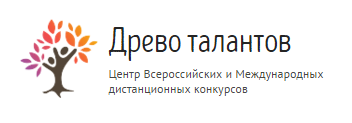 «Окружающий мир».1. Распечатайте (размножьте) бланк с заданиями по количеству участников.2. Заполните анкетные данные.3. Прочитайте ребёнку текст задания.4. Запишите ответы.Анкетные данные:Фамилия, имя участника:Вопросы к викторине «Окружающий мир».Как называются высокие хвойные деревья, которые люди обычно украшают зимой на новый год?А. БерезаБ. ЕльВ. ПихтаГ. ДубКакого цвета лепестки у ромашки?А. ЖелтыеБ. РозовыеВ. БелыеГ. ГолубыеЧто больше всего на свете любит есть заяц?А. Морковь, капустуБ. Картошку, свеклуВ. Капусту, редискуГ. Морковь, лукГде растет ягода черника?А. У бабушки на грядкеБ. В лесуВ. Дома на подоконникеГ. В теплицеЧто любят кошки?А. РыбуБ. Овощи		В. ЦветыГ. КефирГде можно встретить настоящего ёжа?А. На деревеБ. В лесуВ. В водеГ. Под землейДружат ли между собой орел и лисица?А. ДаБ. ИногдаВ. НетГ. Только по праздникамОлень относится к хищникам или травоядным?А. К травояднымБ. К хищникамВ. Затрудняюсь ответитьКто такой дятел?А. РыбаБ. ПтицаВ. НасекомоеГ. ЖивотноеЧем питается лось?А. МясомБ. ОвощамиВ. ТравойГ. ЗемлейОтветы: 1. Б, 2. В, 3. А, 4. Б, 5. А, 6. Б, 7. В, 8. А, 9. Б, 10. В.Количество набранных баллов______ (1 верный ответ = 1 балл, всего 10 баллов)Место ____________________Внимание! Баллы подсчитывает и определяет место педагог (воспитатель)-организатор!10-9 баллов - 1 место8-7 баллов - 2 место  6-5 балла - 3 местоменее 5 баллов - участникБланк с ответами на вопросы на сайт не отправляется